Приложение 2к приказу от 25.12.2020 № 255Договор гражданско-правового характера на оказание платных дополнительных образовательных услугг. Биробиджан							«___» ________ 20__ г. Муниципальное бюджетное образовательное учреждение дополнительного образования «Детская музыкальная школа» (далее – МБОУДО «ДМШ»), именуемый в дальнейшем «Заказчик», в лице директора Конончук Татьяны Анатольевны, действующего на основании Устава, с одной стороны, и преподаватель МБОУДО «ДМШ» _____________________________________________________________________________, именуемый в дальнейшем «Исполнитель», с другой стороны, далее именуемые Стороны, заключили настоящий договор о нижеследующем: 1. ПРЕДМЕТ ДОГОВОРА1.1. В соответствии с условиями Договора Исполнитель обязуется оказать услуги по оказанию платных дополнительных услуг для детей и взрослых (далее – пользователи услуг):- «Индивидуальное музыкальное обучение (игра на музыкальном инструменте/ вокал/) музыкально-теоретические предметы/ консультации/ - «Обучение по дополнительной общеразвивающей программе «Раннее музыкальное развитие» для детей 5-7 лет»;(выбранное подчеркнуть), утвержденных постановлением мэрии города Биробиджана от __.__.20__ № ____, а Заказчик обязуется оплатить оказанные услуги.ПРАВА И ОБЯЗАННОСТИ СТОРОН«Заказчик» обязуется:Организовать предоставить для оказания услуг помещение в здании учреждения по адресу: г.Биробиджан, переулок Швейный, дом 10.Обеспечить оплату оказанных услуг в размере, сроках и порядке, предусмотренных настоящим договором;«Исполнитель» обязуется:Организовать и провести занятия для детей и взрослых, по заключенным между МБОУДО «ДМШ» и пользователями услуг договорам на оказание платных дополнительных услуг, продолжительностью 40 минут с периодичностью (нужное подчеркнуть): 2 раза в неделю / 1 раз в неделю.Оказывать услуги качественно и в срок в соответствии с условиями настоящего Договора.Заказчик в праве в любое время проверять качество исполнения оказываемых услуг.Исполнитель вправе требовать оплаты за оказание услуги;3. СРОК ОКАЗАНИЯ УСЛУГ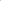 3.1. Услуги, предусмотренные настоящим договором, осуществляются «Исполнителем» с «___»____________ 20___ года по «___» ______________20___года (включительно).4. ЦЕНА ДОГОВОРА И ПОРЯДОК РАСЧЕТА4.1. Стоимость услуг составляет _______ (__________________) рубля ____ копеек за одно занятие, согласно калькуляции, на платную образовательную услугу МБОУДО «ДМШ» на 20___-20____ учебный год.4.2. «Заказчик» обеспечивает оплату за оказанные услуги в следующем порядке: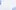 4.2.1. По факту проведения Исполнителем занятий до 05 числа ежемесячно подготавливается табель учета платных занятий.4.2.2. Оплата за оказанные услуги производится «Заказчиком» безналичным расчетом путем перечисления денежных средств на зарплатную карту Исполнителя ежемесячно до 16 числа после подписания акта приёма-передачи оказанных услуг, подписанного Сторонами (далее – акт).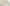 5. КАЧЕСТВО И ПОРЯДОК ПРИЁМА-ПЕРЕДАЧИ ОКАЗАННЫХ УСЛУГ5.1. Качество оказываемых услуг должно быть гарантировано в полном объеме в течение всего срока оказания услуг. 5.2. Услуги считаются принятыми после подписания «Заказчиком» и «Исполнителем» акта, содержащего сведения о наименовании, объёме и качестве оказанных услуг, предусмотренных настоящим договором.5.3. При отказе от подписания акта кем-либо из Сторон об этом делается отметка в акте. Основания для отказа излагаются отказавшейся стороной в акте, либо по данному факту составляется отдельный документ.6. ОТВЕТСТВЕННОСТЬ СТОРОН6.1. За неисполнение либо ненадлежащее исполнение обязательств по настоящему договору Стороны несут ответственность в порядке, установленном законодательством Российской Федерации.7. ПОРЯДОК РАЗРЕШЕНИЯ СПОРОВ7.1. Все споры и разногласия по настоящему договору разрешаются Сторонами путём переговоров. В случае не достижения согласия, спор передается на рассмотрение в арбитражный суд Еврейской автономной области.8. СРОК ДЕЙСТВИЯ ДОГОВОРА, ПРОЧИЕ УСЛОВИЯ8.1. Настоящий договор вступает в силу со дня его подписания Сторонами и действует до полного исполнения каждой из Сторон своих обязательств по настоящему договору.8.2. Настоящий договор составлен в 2-х экземплярах, имеющих одинаковую юридическую силу, по одному экземпляру для каждой из Сторон.9. АДРЕСА И БАНКОВСКИЕ РЕКВИЗИТЫ СТОРОНЗаказчик:ИсполнительМБОУДО «Детская музыкальная школа»г. Биробиджан, пер.Швейный, 10 Юридический адрес:. Биробиджан, пер. Швейный, 10.Тел\факс 8(42622) 2 15 95Р/с 40701810000001000023 Отделение г. Биробиджан л/с 21786Ч29340 ИНН 7901101254 БИК 049923001 КПП 790101001ФИОДата рождения: Паспорт серии: выданСНИЛС: ИНН: Адрес регистрации: Директор МБОУДО «ДМШ» ___________________ Т.А. Конончук «___» ______________20__ МП____________________ /ФИО/«___» _____________20___ г.